eClaims Iteration 4Release Notes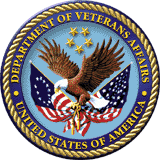 Patch IB*2*432September 2011Veterans AffairsProduct Development (PD)Revision HistoryTable of Contents1	Introduction	11.1	Hardware Compatibility	21.2	System Specifications	21.3	Installation and Configuration Notes	21.4	Supported Functionality	42	Release Changes and Enhancements	42.1	Modified Option - Enter/Edit Billing Information [IB Edit Billing Info]	42.1.1	Addition of New Screen 8	42.1.2	Changes to Existing Screens	5Screen 6 and 7 – Section 5	102.1.3	Changes to Error/Warning Messages	112.2	Modified Option – Provider ID Maintenance [IBCE Provider Maint]	112.2.1	Changes to Non-VA Facility Information	112.3	Modified – Output Formatter	122.4	Modified – Billing Provider Name	122.5	Modified – Auto-Biller processes	122.6	Modified Option – Insurance Company Entry/Edit [IBCN Insurance Co Edit]	132.6.1	Additions to EDI Parameters	132.6.2	New Electronic Plan Types	132.7	Modified Option – MCCR Site Parameters Display/Edit [IBJ MCCR Site Parameters]	142.7.1	IB Site Parameters	142.8	Automatic Processing of non-MRA Secondary/Tertiary Claims	152.9	New Option – COB Management Worklist [IBCE COB Management]	162.9.1	COB Management Worklist	163	Support Information	16IntroductionRelease Date: September 2011Patch Release: IB*2*432The intent of this patch is to:Add new fields to the Enter/Edit Billing Information option to allow users to enter new X12 5010 data elements to claims for health care services provided to patients;Remove fields that are no longer needed in an X12 5010 claims transmission from the Enter/Edit Billing Information option;Modify the HIPAA 837 Health Care Claim message formats to reflect the changes made to Enter/Edit Billing InformationModify the Enter/Edit Billing Information option to retrieve the calculated Billing Provider’s name from the new 200 field of the Institution file;Modify the Enter/Edit Billing Information option to allow the creation of electronic claims to a payer which are subsequent to Medicare WNR (Will Not Reimburse), without first sending the claims to Medicare for receipt of Medicare-equivalent Advice (MRA);Modify the Enter/Edit Billing Information option to allow users to enter larger dollar amounts for each line item (9999999.99);Modify the Enter/Edit Billing Information option and the HIPAA 837 Health Care Claim transmissions to no longer require or transmit SSNs as primary IDs for human providers;Modify the Auto-biller process so that claims for health care services provided to patients are only created for dates of service that fall within both the Filing Time Frame (FTF) of the payer and the effective dates of the patients’ insurance;Modify the Auto-biller process so that institutional claims for health care services provided to patients are created with a calculated Billing Provider of the Veterans Affairs Medical Center (VAMC) if the patient was treated at the VAMC or the first Community Based Outpatient Clinic (CBOC) if the patient was not treated at the VAMC but was treated at more than one CBOC on the date of service;Modify the Provider ID Maintenance option to allow users to define Contact Information for non-VA Facilities;Modify the Insurance Company Entry/Edit option to allow users to set a flag that will determine when automatically create secondary/tertiary claims must be forced to print locally (set to allow transmission at the time of installation);Modify the Insurance Company Entry/Edit option to allow users to set a flag that will determine when claims secondary to Medicare WNR claims which were not first sent to Medicare (no MRAs) must be forced to print locally (set to allow transmission at the time of installation);Modify the Insurance Company Entry/Edit option to allow users to select additional Electronic Plan Type Qualifiers;Add the ability for the system to automatically create and transmit secondary/tertiary claims (non-Medicare) to payers when the Explanation of Benefits (EOB) data from the primary/secondary claims meets specified criteria;Add the ability for users to access a new option, COB Management Worklist, to manage those secondary/tertiary claims whose EOB data fails to meet specified criteria;Add a new, non-human user called AUTHORIZER,IB REG  to the New Person (#200) file to which the automatic processing of secondary/tertiary claims will be attributed.Add new and remove old warning/error messages to support the changes to the Enter/Edit Billing Information option;Remove the default Billing Provider Secondary ID (the Tax ID Number of the VAMC) that used to be added to claims if no Billing Provider Secondary ID was defined in Insurance Company Entry/Edit;Modify the Enter/Edit Billing Information option to prevent the addition of the hard-coded Medicare Billing Provider Secondary IDs (674499 and 670899) from being erroneously added to Medicare WNR Part A claims when they are not defined in the Insurance Company Entry/Edit option;Modify the MCCR Site Parameters Display/Edit option to allow users to define printers to which automatically created secondary/tertiary claims and their associated EOBs can be sent when the payer is unable to accept electronic claims and to disable the automatic processing of secondary/tertiary claims.Hardware CompatibilityThese patches are enhancements to existing VistA legacy modules and require no special hardware considerations.System SpecificationsThese patches are enhancements to existing VistA legacy modules and require no special system considerations.Installation and Configuration NotesIB*2*432 should be installed using the KIDS  Installation  6 (Install package) option.  Please note for Step 3b of the KIDS Patch Description, if you select option #1 to run a Full Comparison you will get a system error: <UNDEFINED>S+1^DIQ ^IBA(364.6,1937,0) due to a known issue with the KIDS Full Compare option (see Remedy Ticket # HD0000000449128).  You can run any of the other 3 compare options without issue.Important Note:There is one MANDATORY pre-installation activity associated with this install. The IB Staff MUST empty the 837 extract/transmission queue PRIOR to the installation of this patch. Recommended Procedure:The site IRM would coordinate with the Billing Department to insure that the 837 extract/transmission queue is empty.  The Billing Department should be aware of the set of instructions to be executed.  If not billing supervisor can be contacted.   Once the Billing Department has completed the instruction, the Billing department is to inform IRM that the patch installation could proceed.   There are no other mandatory pre-installation activities associated with this package.There are several new fields being added to the Insurance Company file (file #36), the IB Site Parameters file (file #350.9 ), and the IB Non/Other VA Billing Provider file (file #355.93 ) with this install that the facility may want to complete sometime after the installation is done.  Most are Yes/No fields or default printers and are discussed in more detail in Section 2, Release Changes and Enhancements.  This patch also included modifications to the Group Insurance Plan file (file #355.3), the IB Bill/Claims Prescription Refill file (file #362.4), and deletions, modifications and additions to entries in the IB Error file (file #350.8), the IB Data Element Definition file (file #364.5), the IB Form Skeleton Definition file (file #364.6), and the IB Form Field Content file (file #364.7).  If your facility has any local print fields, these changes may affect them.   If your facility has placed local code within the definitions of any entry in files 364.5 and/or 364.7 that is being modified or deleted with this install, then you will need to save the custom code and review it after the installation.Below is a list of Boxes/Form Locators that have changed:The following new 364.5, IB DATA ELEMENT DEFINITIONS are created with this install:N-REFERRING PROVIDER NAME BRN-OPERATING PHYSICIAN NAME BRN-SPRVSING PROV FULL NAME BRN-OPERATING PHYSICIAN DATA BRN-RENDERING PHYSICIAN NAME BRN-ATTENDING PHYSICIAN NAME BRN-ATT/REND PHYSICIAN NAME BRN-CMS-1500 BOX 24I ID QUAL BRN-CMS-1500 24J REND PROV ID BRSome of these new definitions have been used in the CMS-1500 report in the following fields:Box 17. NAME OF REFERRING PROVIDER OR OTHER SOURCEN-REFERRING PROVIDER NAME BRBlock 31. SIGNATURE OF PHYSICIAN OR SUPPLIER INCLUDING DEGREES OR CREDENTIALSN-ATT/REND PHYSICIAN NAME BRBox 24I. ID. QUALN-CMS-1500 BOX 24I ID QUAL BRBox 24J. RENDERING PROVIDER ID# and NPIN-CMS-1500 24J REND PROV ID BRCode was changed in dictionary 364.7 in the CMS-1500 report in the following fields:Box 17A/1. REFERRING PROVIDER OTHER ID QUALIFIERBox 17A/2. REFERRING PROVIDER OTHER ID#Box 17B. REFERRING PROVIDER NPI.Block 31. SIGNATURE OF PHYSICIAN OR SUPPLIER INCLUDING DEGREES OR CREDENTIALS.Code was changed in dictionary 364.7 in the UB-04 report in the following fields:FL-76 ATTENDING Last NameFL-76 ATTENDING First NameFL-77 OPERATING Last NameFL-77 OPERATING First NameFL-78 OTHER Last NameFL-78 OTHER First NameThe following entries in file 364.7 (listed by internal entry number) are being deleted with this installation:  150, 204, 394, 395, 396, 397, 398, 399, 400, 401, 402, 403, 470, 576, 577, 578, 579, 580, 581, 582, 588, 1022, 1041, 1042, 1043, 1044, 1045, 1046, 1047, 1048, 1049, 1050, 1051, 1052, 1053, 1054, 1055, 1056, 1057, 1614, 1688, and 1689In addition to the file changes already mentioned, there are more than 60 new or modified fields being added to the Bill/Claims file (file #399).  Also new or modified in this patch are:  more than 90 IB routines, 9 IB Screens, 3 IB Options, 18 Protocols and 2 List Templates.  Because of the extensive number of changes to IB files, routines, protocols and screens in this patch, it is necessary that this patch be installed after hours, when no IB users are on the system.  The patch includes a pre-install (IBY432PR) and post-install routine (IBY432PO), which will run automatically with the KIDS install.  The pre-install routine deletes output formatter entries in files 364.5, 364.6 and 364.7 that are no longer being used and also modifies and adds new entries to those files, recompiles all the billing screens and deletes some fields from the Data Dictionary of the Bill/Claims file (file #399) that were marked for deletion in May of 2007.  The obsolete fields to be deleted from this file are field #’s:  450, 451, 452 and 456.  The post-install routine recompiles the billing screens again, after the KIDS install makes all of the previously mentioned file changes.  In addition, the post-install also adds the following generic user to file 200:  AUTHORIZER,IB REG, to be used with the new automatic processing of non-MRA Secondary/Tertiary claims (see section 2.8 for more details).  Lastly, the following post-install activity will be preformed:  It loops through the claim file (#399) to find any ENTERED/NOT REVIEWED claims that do NOT have a Taxonomy Code assigned at the claim level for a Provider.  It will add the Provider’s Taxonomy Code at the time of the claim event date to the claim.  It will display the following information to your screen for each claim that it modifies:Taxonomy code Internal Entry Number (IEN) [number] for provider [name] added to bill# [bill]At the end of the process it will give you the total number of bills that were updated.Because the IB*2*432 Patch includes modified menu options, you MUST answer YES at the following prompt:Want KIDS to Rebuild Menu Trees Upon Completion of Install? YES//Supported FunctionalityThis release will provide the ability for the VA to transmit 837 Health Care Claim transmissions to the VA’s Financial Services Center (FSC) with sufficient data to allow FSC to create either X12 4010 claim messages or X12 5010 claim messages depending upon the readiness of the destination payer to accept X12 5010 claim transmissions.This release will also provide the functionality that will support the automatic processing of secondary/tertiary (non-Medicare) claims based upon specified criteria as well as the functionality to support the manual management by users of those claims which fail the automatic processing criteria.Release Changes and EnhancementsModified Option - Enter/Edit Billing Information [IB Edit Billing Info]Addition of New Screen 8There will be a new billing screen 8.  The existing billing screen 8 will become screen 10.  The new billing screen 8 will provide the ability for users to add new claim level data elements to an institutional or professional claim.The new field, COB Non-Covered Charge Amt, in Section 1 will provide the ability for users to enter an amount that can be transmitted to payers who are subsequent to MRA and who accept electronic claims without MRA Coordination of Benefits data.Screen 8 – CMS 1500IB,PATIENT TWO   XX-XX-XXXX   BILL#: KXXXXXX - Outpat/1500            SCREEN <8>================================================================================                           BILLING - CLAIM INFORMATION[1] COB Non-Covered Charge Amt: [2] Property Casualty Information    Claim Number:                        Contact Name:      Date of 1st Contact:                 Contact Phone:    [3] Ambulance Information                                         D/O Location:     P/U Address1:                        D/O Address1:      P/U Address 2:                       D/O Address2:      P/U City:                            D/O City:      P/U State/Zip:                       D/O State/Zip:  [4] Surgical Codes for Anesthesia Claims    Primary Code:                        Secondary Code:  [5] Paperwork Attachment Information    Report Type:                         Transmission Method:      Attachment Control #:  [6] Disability Start Date:               Disability End Date:  [7] Assumed Care Date:                   Relinquished Care Date:  <RET> to CONTINUE, 1-7 to EDIT, '^N' for screen N, or '^' to QUIT: Not all data elements on Screen 8 are allowed on institutional claims.  Those fields that are inappropriate for institutional claims are disabled when the form type is UB04.Screen 8 – UB04IB,PATIENT ONE   XX-XX-XXXX    BILL#: KXXXXXX - Outpat/UB04            SCREEN <8>================================================================================                           BILLING - CLAIM INFORMATION[1] COB Non-Covered Charge Amt: [2] Property Casualty Information    Claim Number:                        Contact Name:      Date of 1st Contact:                 Contact Phone:    <3> Ambulance Information                                         D/O Location:     P/U Address1:                        D/O Address1:      P/U Address 2:                       D/O Address2:      P/U City:                            D/O City:      P/U State/Zip:                       D/O State/Zip:  <4> Surgical Codes for Anesthesia Claims    Primary Code:                        Secondary Code:  [5] Paperwork Attachment Information    Report Type:                         Transmission Method:      Attachment Control #:  <6> Disability Start Date:               Disability End Date:  <7> Assumed Care Date:                   Relinquished Care Date:  <RET> to CONTINUE, 1-7 to EDIT, '^N' for screen N, or '^' to QUIT:Changes to Existing ScreensThere will be changes to Section 2 of billing screen 3 to no longer populate the Billing Provider Secondary ID with the VAMC’s Tax Identification Number when no ID has been defined in the Insurance Company Editor for a payer.Screen 3IB,PATIENT ONE   XX-XX-XXXX   BILL#: K701XXX - Inpat/UB04              SCREEN <3>================================================================================                                PAYER INFORMATION[1] Rate Type  : REIMBURSABLE INS.           Form Type: UB-04    Responsible: INSURER                     Payer Sequence: Primary    Bill Payer : MRA NEEDED FROM MEDICARE    Transmit: Yes    Ins 1: MEDICARE (WNR)     WILL NOT REIMBURSE   Policy #: XXXXXXXXXA    Grp #: PART B             Whose: VETERAN       Rel to Insd: PATIENT    Grp Nm: PART B            Insd Sex: FEMALE     Insured: IB,PATIENT O    Ins 2: BLUE CROSS CA (W                        Policy #: 111XXXB    Grp #: GRP NUM 11207      Whose: VETERAN       Rel to Insd: PATIENT    Grp Nm: SPRACKLEN         Insd Sex: FEMALE     Insured: IB,INPAT ONE[2] Billing Provider Secondary IDs:      Primary Payer:      Secondary Payer: XXXXX                 Tertiary Payer: [3] Mailing Address :                                   Electronic ID: 12M61    NO MAILING ADDRESS HAS BEEN SPECIFIED!   (Patient has Medicare)    Send Bill to PAYER listed above.<RET> to CONTINUE, 1-3 to EDIT, '^N' for screen N, or '^' to QUIT:There will be changes to Section 4 of billing screens 4/ 5 that will provide the ability for users to add new line level data elements to an institutional or professional claim.Section 4 - Institutional   Select PROCEDURE: 71010     Searching for a CPT, (pointed-to by PROCEDURES)     Searching for a CPT  71010   CHEST X-RAY        ...OK? Yes//   (Yes)PROCEDURES: 71010// Select CPT MODIFIER SEQUENCE:   CPT MODIFIER: Rendering Provider: IB,DOCTOR CARD     DCI          CARDIOLOGISTTAXONOMY: Allopathic and Osteopathic Physicians         //      Classification: Thoracic Surgery (Cardiothoracic Vascular Surgery)     Specialty Code: 33     Taxonomy X12 Code: 208G00000X    Prov Specialty On File:  33CREDENTIALS: MD//                    **** SECONDARY PERFORMING PROVIDER IDs ****PRIMARY INSURANCE CO: BLUE CROSS CA (WY)PROVIDER: IB,DOCTOR CARD (RENDERING)INS. COMPANY'S DEFAULT SECONDARY ID TYPE IS: BLUE CROSS   AND IS REQUIRED TO BE ENTERED FOR THIS CLAIMSELECT A SECONDARY ID OR ACTION FROM THE LIST BELOW:   1   -  NO SECONDARY ID NEEDED  2   -  ADD AN ID FOR THIS CLAIM ONLY  3   -  <DEFAULT> VAD000               BLUE CROSS       Selection: 3// ID SELECTED:    3   -  <DEFAULT> VAD000               BLUE CROSS       IS THIS CORRECT?: YES// Referring Provider: IB,do     Searching for a VistA identified provider     1   IB,DOCTOR CARD       DCI          CARDIOLOGIST     2   IB,DOCTOR GP       DGI          PHYSICIAN     3   IB,DOCTOR RAD       DRI          RADIOLOGISTCHOOSE 1-3: 2  IB,DOCTOR GP     DGI          PHYSICIANTAXONOMY: Allopathic and Osteopathic Physicians         //      Classification: Internal Medicine     Area of Specialization: Adolescent Medicine     Specialty Code: 11     Taxonomy X12 Code: 207RA0000X    Prov Specialty On File:  11CREDENTIALS: MD//                    **** SECONDARY PERFORMING PROVIDER IDs ****PRIMARY INSURANCE CO: BLUE CROSS CA (WY)PROVIDER: IB,DOCTOR GP (REFERRING)INS. COMPANY'S DEFAULT SECONDARY ID TYPE IS: BLUE CROSSSELECT A SECONDARY ID OR ACTION FROM THE LIST BELOW:   1   -  NO SECONDARY ID NEEDED  2   -  ADD AN ID FOR THIS CLAIM ONLY  3   -  <DEFAULT> VAD000               BLUE CROSS       Selection: 3// ID SELECTED:    3   -  <DEFAULT> VAD000               BLUE CROSS       IS THIS CORRECT?: YES// Operating Physician: Other Operating Physician: ASSOCIATED CLINIC: RADIOLOGY DIV 442 OOS ID 105     DIVISION: ANYSITE VAMROC// PRINT ORDER: 1Enter Attachment Control Number? NO// YESReport Type: 10       Continued TreatmentReport Transmission Method: E-MailAttachment Control Number: 123456ACN    Adding OP Visit Date of OCT 06, 2010Section 4 – ProfessionalPROCEDURES: 71010// Select CPT MODIFIER SEQUENCE: 1  CPT MODIFIER: 26     PROFESSIONAL COMPONENTSelect CPT MODIFIER SEQUENCE: Rendering Provider: IB,DOCTOR RAD     Searching for a VistA identified provider  IB,DOCTOR RAD     DRI          RADIOLOGIST        ...OK? Yes//   (Yes)TAXONOMY: Allopathic and Osteopathic Physicians         //      Classification: Radiology     Area of Specialization: Body Imaging     Specialty Code: 30     Taxonomy X12 Code: 2085B0100X    Prov Specialty On File:  30CREDENTIALS: MD//                    **** SECONDARY PERFORMING PROVIDER IDs ****PRIMARY INSURANCE CO: BLUE CROSS CA (WY)PROVIDER: IB,DOCTOR RAD (RENDERING)INS. COMPANY'S DEFAULT SECONDARY ID TYPE IS: BLUE SHIELD   AND IS REQUIRED TO BE ENTERED FOR THIS CLAIMNO SECONDARY IDS ARE DEFINED FOR THIS PROV THAT ARE VALID FOR THIS CLAIMSELECT A SECONDARY ID OR ACTION FROM THE LIST BELOW:   1   -  NO SECONDARY ID NEEDED  2   -  ADD AN ID FOR THIS CLAIM ONLYSelection: 1// 2PRIM INS PERF PROV SECONDARY ID TYPE: 1B  BLUE SHIELD     1BPRIM INS PERF PROV SECONDARY ID: 12345BSReferring Provider: IB,DOCTOR GP     Searching for a VistA identified provider  IB,DOCTOR GP     DGI          PHYSICIAN        ...OK? Yes//   (Yes)TAXONOMY: Allopathic and Osteopathic Physicians         //      Classification: Internal Medicine     Area of Specialization: Adolescent Medicine     Specialty Code: 11     Taxonomy X12 Code: 207RA0000X    Prov Specialty On File:  11CREDENTIALS: MD//                    **** SECONDARY PERFORMING PROVIDER IDs ****PRIMARY INSURANCE CO: BLUE CROSS CA (WY)PROVIDER: IB,DOCTOR GP (REFERRING)INS. COMPANY'S DEFAULT SECONDARY ID TYPE IS: BLUE SHIELD   AND IS REQUIRED TO BE ENTERED FOR THIS CLAIMNO SECONDARY IDS ARE DEFINED FOR THIS PROV THAT ARE VALID FOR THIS CLAIMSELECT A SECONDARY ID OR ACTION FROM THE LIST BELOW:   1   -  NO SECONDARY ID NEEDED  2   -  ADD AN ID FOR THIS CLAIM ONLYSelection: 1// 2PRIM INS PERF PROV SECONDARY ID TYPE: 1B  BLUE SHIELD     1BPRIM INS PERF PROV SECONDARY ID: 1234BSSupervising Provider: ASSOCIATED CLINIC: RADIOLOGY DIV 442 OOS ID 105       DIVISION: ANYSITE VAMROC// PLACE OF SERVICE: 22       OUTPATIENT HOSPITALTYPE OF SERVICE: 4       DIAGNOSTIC X-RAYEMERGENCY PROCEDURE?: NO//   NOPRINT ORDER: 1     -----------------  Existing Diagnoses for Bill  -----------------     1.     466.0         ACUTE BRONCHITIS                  (3) *** Please select procedure diagnoses by number to left of diagnosis code ***Associated Diagnosis (1): 1   466.0Associated Diagnosis (2): PURCHASED COST: SERVICE LINE COMMENT QUALIFIER: SERVICE LINE COMMENT: Enter Attachment Control Number? NO// EDIT CMS-1500 SPECIAL PROGRAM FIELDS and BOX 19?: NO// There will also be a line level change for Anesthesia claims to allow users to add additional minutes to anesthesia claims for obstetric procedures when more than the normal amount of minutes were required.Section 4 - ProfessionalPRINT ORDER: 2MINUTES: 60Additional OB Minutes:There will be changes to Section 3 of billing screen 10 to provide the ability for users to add additional provider types to an institutional or professional claim.The name for the calculated Billing Provider displayed in Section 5 of billing screen 10 will be retrieved from the new 200 field in the Institution file (#4).  If there is no value in that field, the name will be retrieved from the .01 field.There will be changes to Section 1 of billing screen 10 to provide the ability for users to add a Referral number(s) to an institutional or professional claim.Screen 10 – Outpatient IB,PATIENT T   XX-XX-XXXX   BILL#: KXXXXXXX - Outpat/UB04            SCREEN <10>================================================================================                         BILLING - SPECIFIC INFORMATION[1] Bill Remarks     - FL-80          : UNSPECIFIED [NOT REQUIRED]    ICN/DCN(s)        : UNSPECIFIED [NOT REQUIRED]    Auth/Referral     : UNSPECIFIED [NOT REQUIRED]    Admission Source  : UNSPECIFIED[2] Pt Reason f/Visit : UNSPECIFIED[3] Providers         :      - ATTENDING (MD) : IB,DOCTOR ONE          Taxonomy: 208G00000X (33)                              [P]VAD000 [4] Other Facility (VA/non): UNSPECIFIED [NOT REQUIRED][5] Billing Provider  : ANYSITE VAMC    Taxonomy Code     : 282N00000X[6] Force To Print?   : NO FORCED PRINT[7] Provider ID Maint : (Edit Provider ID information)<RET> to QUIT, 1-7 to EDIT, '^N' for screen N, or '^' to QUIT: 1BILL REMARKS: PRIMARY INSURANCE ICN/DCN: SECONDARY INSURANCE ICN/DCN:TERTARY INSURANCE ICN/DCNPRIMARY AUTHORIZATION CODE: PRIMARY REFERRAL NUMBER: SECONDARY AUTHORIZATION CODE: SECONDARY REFERRAL NUMBER:TERTIARY AUTHORIZATION CODE:TERTIARY REFERRAL NUMBER:   There will be changes to billing Screen 6 and 7 to remove the Covered Days, Non-Covered Days and Coinsurance Days fields.   The data previously handled by these fields will be managed through Condition Codes.Screen 6  – Section 1IB,PATIENT TWO    XX-XX-XXXX   BILL#: K701XXX -  Inpat/UB04         SCREEN <6>===============================================================================                          BILLING - GENERAL INFORMATION[1] Bill Type   : 111              Loc. of Care: HOSPITAL - INPT OR OPT (INCLU    Charge Type : INSTITUTIONAL       Timeframe: ADMIT THRU DISCHARGE    Form Type   : UB-04                Division: ANYSITE VAMROC    Bill Classif: INPATIENT (MEDICARE-A) Screen 7 – Section 1IB,PATIENT ONE   XX-XX-XXXX   BILL#: KXXXXXX - Outpat/1500            SCREEN <7>================================================================================                          BILLING - GENERAL INFORMATION[1] Bill Type   : 131              Loc. of Care: HOSPITAL - INPT OR OPT (INCLU    Charge Type : PROFESSIONAL       Disch Stat: DISCHARGED TO HOME UNDER CARE     Form Type   : CMS-1500            Timeframe: ADMIT THRU DISCHARGE    Bill Classif: OUTPATIENT           Division: ANYSITE VAMROCScreen 6 and 7 – Section 5The dollar amount that can be associated with a line item can now be larger, 9999999.99, before the charges must be split.Changes to Error/Warning MessagesChanges were made to existing error and/or warning messages to support the changes made in Enter/Edit Billing information.Example:Human providers will no longer be required to have a Social Security Number (SSN) defined in VistA and no SSNs will be transmitted in 837 Health Care Claim transmissions therefore the error message for missing provider SSNs was removed.Modified Option – Provider ID Maintenance [IBCE Provider Maint]Changes to Non-VA Facility InformationThere will be changes to Provider ID Maintenance non-VA FacilityFacility Information that will provide the ability for users to define Contact Information for a non-VA facility.Facility InformationNAME: IB OUTSIDE FACILITY// STREET ADDRESS: 1234 TEST BLVD// STREET ADDRESS LINE 2: SUITE 2001// CITY: ANYSITE// STATE: WYOMING// ZIP CODE: 82003// CONTACT NAME: IB,CONTACT O// CONTACT PHONE NUMBER: XXX-XXX-XXXX// CONTACT PHONE EXTENSION: XXXXX// ID Qualifier: 24 - EMPLOYER'S  IDENTIFICATION #Lab or Facility Primary ID: 1234567890// X12 TYPE OF FACILITY: SERVICE LOCATION// MAMMOGRAPHY CERTIFICATION #: NPI: 0000000006// Select TAXONOMY CODE: Ambulatory Health Care Facilities         //   TAXONOMY CODE: Ambulatory Health Care Facilities         //   PRIMARY CODE: YES//   STATUS: ACTIVE//Non-VA Lab or Facility Info   Sep 16, 2010@13:36:47          Page:    1 of    1          Name: IB OUTSIDE FACILITY                                                    Address: 1234 TEST BLVD                                                                  ANYCITY, WYOMING  82003                                          Contact Name: IB,CONTACT O                                                     Contact Phone: 703-333-3333  67587                                                         Type of Facility: SERVICE LOCATION                                                    Primary ID: 1234567890                                                        ID Qualifier: 24 - EMPLOYER'S IDENTIFICATION #                   Mammography Certification #:                                                                            NPI: 0000000006                                                       Taxonomy Code: 261QR0200X (Primary)                                        Enter ?? for more actions                                             FI   Lab/Facility Info                  LI   Lab/Facility Ins IDLO   Lab/Facility Own ID                EX   ExitSelect Action: Quit//Modified – Output FormatterThere were many changes and additions made to the 837 Health Care Claim map. Modified – Billing Provider NameThe calculated Billing Provider name used to be retrieved from the .01 field of the Institution file (#4).  It will now be retrieved from the 200 field, Billing Facility Name, of the Institution file.  If for any reason, the new field is not populated, the software will then retrieve the name from the .01 field.Modified – Auto-Biller processesThe Auto-Biller will not create claims for patient services unless the timeframe falls within both the Insurance Company’s Filing Time Frame (FTF) and the Effective Date of the patient’s insurance.Fields .18 and .19 of the Insurance Company file (#36) must be populated in order for this software to function correctly.  Filling in the free text field is not sufficient to cause the Auto-Biller to verify the FTF.When the Auto-Biller process creates an institutional claim for services provided to a patient at multiple locations on the same day, the calculated Billing Provider will be:the VAMC if any of the locations are the VAMCthe first CBOC (acceptable facility type) if the patient was seen at multiple CBOCs and no VAMC Insurance Company Editor – BP Billing/EDI ParametersInsurance Company Editor      Oct 04, 2010@14:42:39          Page:    1 of    9 Insurance Company Information for: IB INSURANCE COMPANYType of Company: HEALTH INSURANCE                     Currently Active                           Billing Parameters                                     Signature Required?: NO                       Type Of Coverage: HEALTH INSURAN           Reimburse?: WILL REIMBURSE              Billing Phone: XXX-XXX-XXXX      Mult. Bedsections:                        Verification Phone: XXX-XXX-XXXX         One Opt. Visit: NO                     Precert Comp. Name:                    Diff. Rev. Codes:                             Precert Phone:                 Amb. Sur. Rev. Code:                                                            Rx Refill Rev. Code:                                                              Filing Time Frame:  (12 MONTH(S))                                                                         EDI Parameters                                                  Transmit?: YES-LIVE                Insurance Type:                +         Enter ?? for more actions                                          >>>BP  Billing/EDI Param     IO  Inquiry Office        EA  Edit AllMM  Main Mailing Address  AC  Associate Companies   AI  (In)Activate CompanyIC  Inpt Claims Office    ID  Prov IDs/ID Param     CC  Change Insurance Co.OC  Opt Claims Office     PA  Payer                 DC  Delete CompanyPC  Prescr Claims Of      RE  Remarks               VP  View PlansAO  Appeals Office        SY  Synonyms              EX  ExitSelect Action: Next Screen// bp   Billing/EDI Param  SIGNATURE REQUIRED ON BILL?: NO// REIMBURSE?: WILL REIMBURSE// ALLOW MULTIPLE BEDSECTIONS: DIFFERENT REVENUE CODES TO USE: ONE OPT. VISIT ON BILL ONLY: AMBULATORY SURG. REV. CODE: PRESCRIPTION REFILL REV. CODE: STANDARD FILING TIME FRAME: MONTH(S)// STANDARD FILING TIME FRAME VALUE: 12// FILING TIME FRAME: TYPE OF COVERAGE: HEALTH INSURANCE//Modified Option – Insurance Company Entry/Edit [IBCN Insurance Co Edit]Additions to EDI ParametersThere will be changes to the Insurance Company Editor Billing/EDI Param.  There will be additional fields that will provide the ability for users to determine whether or not:automatically created non-Medicare secondary/tertiary claims must be printed locallysecondary/tertiary Medicare claims which did not go to Medicare and for which there are no MRAs must be printed locallyThese fields will be Blank when the patch is installed and will therefore be set to transmit the claims if the payer is an electronic payer.Insurance Company Editor - Billing/EDI ParamSIGNATURE REQUIRED ON BILL?: NO// REIMBURSE?: WILL REIMBURSE// ALLOW MULTIPLE BEDSECTIONS: DIFFERENT REVENUE CODES TO USE: ONE OPT. VISIT ON BILL ONLY: AMBULATORY SURG. REV. CODE: PRESCRIPTION REFILL REV. CODE: STANDARD FILING TIME FRAME: MONTH(S)// STANDARD FILING TIME FRAME VALUE: 18// FILING TIME FRAME: TYPE OF COVERAGE: HEALTH INSURANCE// BILLING PHONE NUMBER: XXX-XXX-XXXX// VERIFICATION PHONE NUMBER: XXX-XXX-XXXX// Are Precerts Processed by Another Insurance Co.?: PRECERTIFICATION PHONE NUMBER: XXX-XXX-XXXX// EDI - Transmit?: YES-LIVE// EDI - Inst Payer Primary ID: 12B30// EDI - 1ST Inst Payer Sec. ID Qualifier: EDI - Prof Payer Primary ID: SB960// EDI - 1ST Prof Payer Sec. ID Qualifier: EDI - Insurance Type: GROUP POLICY// EDI - Bin Number:EDI - Print Sec/Tert Auto Claims?: EDI - Print Medicare Sec Claims w/o MRA?:New Electronic Plan TypesThere will be changes to the Insurance Company editorView PlansView/Edit PlanChange Plan Info to provide the ability for users to add two new types of Electronic Plan Types.Insurance Company Editor – View Plans - Change Plan InfoGROUP PLAN NUMBER: XXXXXX// BANKING IDENTIFICATION NUMBER: PROCESSOR CONTROL NUMBER (PCN): TYPE OF PLAN: PREFERRED PROVIDER ORGANIZATION (PPO)// ELECTRONIC PLAN TYPE:??      This field contains the X12 data needed to identify the source of pay type     Choose from:        16       HMO MEDICARE       MX       MEDICARE A or B       TV       TITLE V       MC       MEDICAID       BL       BC/BS       CH       TRICARE       15       INDEMNITY       CI       COMMERCIAL       HM       HMO       DS       DISABILITY       12       PPO       13       POS       ZZ       OTHER       FI       FEP       17       DENTALELECTRONIC PLAN TYPE:Modified Option – MCCR Site Parameters Display/Edit [IBJ MCCR Site Parameters]IB Site ParametersChanges will be made to the Section 7 of the IB Site Parameters that will provide the ability for users to define 3 printers to be used to print automatically created non-Medicare secondary/tertiary claims and their associated EOBs to payers who are unable to accept secondary/tertiary claims electronically.IB Site Parameters - Section 7  IB Site Parameters            Feb 02, 2011@15:28:21          Page:    2 of    5 Only authorized persons may edit this data.+                                                                               [5] Medical Center     : ANYSITE VAMC        Default Division   : ANYSITE VAMR    MAS Service        : BUSINESS OFFICE      Billing Supervisor : REDACTED [6] Initiator Authorize: YES                  Xfer Proc to Sched : YES              Ask HINQ in MCCR   : YES                  Use Non-PTF Codes  : YES              Multiple Form Types: YES                  Use OP CPT screen  : YES          [7] UB-04 Print IDs    : YES                  UB-04 Address Col  :                  CMS-1500 Print IDs : YES                  CMS-1500 Addr Col  : 40               ENTERED/NOT REVIEWED CMS-1500 Auto Prter: RM340                UB-04 Auto Prter   : RM340            EOB Auto Prter     : RM340                MRA Auto Prter     : RM340        [8] Default RX DX Cd   : V68.1                Default ASC Rev Cd : 490              Default RX CPT Cd  : J8499                Default RX Rev Cd  : 250          [9] Bill Signer Name   : <No longer used>     Federal Tax #      : XX-XXXXXXX       Bill Signer Title  : <No longer used>                                       +         Enter ?? for more actions                                             EP  Edit Set                                        EX  ExitSelect Action: Next Screen// EP=7   Edit Set  UB-04 PRINT LEGACY ID: YES// CMS-1500 PRINT LEGACY ID: YES// UB-04 ADDRESS COLUMN: CMS-1500 ADDRESS COLUMN: 40// CMS-1500 Auto Printer: RM340// UB-04 Auto Printer: RM340// EOB Auto Printer: RM340// MRA Auto Printer: RM340//Changes will be made to the Section 14 of the IB Site Parameters that will provide the ability for users to stop the automatic processing of secondary/tertiary non-MRA claims.  The claims will then appear on the COB Management Worklist.IB Site Parameters - Section 14IB Site Parameters            Feb 02, 2011@15:31:24          Page:    4 of    5 Only authorized persons may edit this data.+                                                                                    EDI Contact Phone               : XXX-XXX-XXXX                                  EDI 837 Live Transmit Queue     : MCT                                           EDI 837 Test Transmit Queue     : MCT                                           Auto-Txmt Bill Frequency        : Every Day                                     Hours To Auto-Transmit          : 1130;1500;1700                                Max # Bills Per Batch           : 10                                            Only Allow 1 Ins Co/Claim Batch?: YES                                           Last Auto-Txmt Run Date         : 02/02/11                                      Days To Wait To Purge Msgs      : 15                                            Allow MRA Processing?           : YES                                           Enable Automatic MRA Processing?: YES                                           Enable Auto Reg EOB Processing? : YES                                      [15]Are we using ClaimsManager?  : NO                                               Is ClaimsManager working OK? : NO                                               ClaimsManager TCP/IP Address : XX.XXX.XX.XXX                                    ClaimsManager TCP/IP Ports   : XXXXX                                        +         Enter ?? for more actions                                             EP  Edit Set                                        EX  ExitSelect Action: Next Screen//Automatic Processing of non-MRA Secondary/Tertiary ClaimsThere will be a new, non-human user added to the system when the patch is installed to which the automatic processing of non-MRA secondary/tertiary claims will be attributed – IB,AUTHORIZE REG.When all Explanation of Benefits (EOB) for a claim are received in VistA and Accounts Receivable (AR) personnel have posted the payment and closed the bill and the patient has additional insurance coverage, the system will no longer trigger an email to Integrated Billing informing them that there is a potential secondary/tertiary bill that needs to be created.  If the information in the EOB meets the following criteria for all service lines, then the bill to the next payer will be created automatically:Adjustment Group Code = CO and is associated with one of the following Reason Codes: A2; B6; 42; 45; 102; 104; 118; 131; 23; 232; 44; 59; 94; 97; or 10; andPatient Responsibility Group Code = PR is associated with one of the following Reason Codes: 1; 2; or 66; andThe sum of the deductible, coinsurance and co-payment amounts is greater than $0.00; andThe claim status is Approved; andThe Claim Status Code (CLP02)  = 1; 2; or 3.Bills that fail to criteria to create the secondary/tertiary claim automatically will be placed on the COB Management Worklist.New Option – COB Management Worklist [IBCE COB Management]COB Management WorklistA new option will be added to the existing EDI Menu for Electronic Bills that will provide the ability for users to manage those claims that fail to automatically create subsequent bills because they fail to meet the criteria for automatic processing.  This new option will be very similar to the existing MRA Management Worklist.EDI Menu For Electronic BillsSelect Billing Supervisor Menu Option: EDI Menu For Electronic Bills   MM     EDI Return Message Management ...   TR     EDI Transmission Status Reports ...   MRA    MRA Management Menu ...   RCB    View/Resubmit Claims - Live or Test   CBW    COB Management Worklist   EXT    Extract Status Management   SEND   Transmit EDI Bills – ManualSelect EDI Menu For Electronic Bills Option:COB Management WorklistCOB Management WorkList       May 25, 2010@14:04:18          Page:    1 of   10     Bill #       Svc Date Patient Name       SSN   Pt Resp  Bill Amt  Care/FormBILLER: IB,CLERK 1                                                       1   442-K700XXX* 09/07/06 IB,PATIENT 1       XXXX      0.00     60.07  OP/1500        Insurers:  MEDICARE (WNR), UNITED COMMERCIAL TRAVELERS                        EOB Status:  DENIED, Oct 25, 2006                                           2   442-K700XXX  10/20/05 IB,PATIENT 2       XXXX      0.00    341.46  OP/UB-04       Insurers:  MEDICARE (WNR), MUTUAL OF OMAHA                                    EOB Status:  DENIED, Dec 05, 2006                                           3   442-K700XXX  10/21/05 IB,PATIENT 19      XXXX      0.00     76.36  OP/UB-04       Insurers:  MEDICARE (WNR), BLUE CROSS/BS NE (65+WY)                           EOB Status:  DENIED, Dec 05, 2006                                           4   442-K700XXX  09/15/06 IB,PATIENT 66      XXXX      0.00     81.71  OP/UB-04       Insurers:  MEDICARE (WNR), MAIL HANDLERS BENEFIT PLAN                         EOB Status:  DENIED, Jan 03, 2007                                           5   442-K700XXX  09/07/06 IB,PATIENT TWO     XXXX     29.25     29.25  OP/1500        Insurers:  MEDICARE (WNR), MUTUAL OF OMAHA                                +         Enter ?? for more actions                                             PC  Process COB           CB  Cancel Bill           RM  Remove from WorklistVE  View an EOB           CR  Correct Bill          PE  EOB/MRA PrintingEC  Enter/View Comments   CC  Cancel/Clone A Bill   TP  Third Party Joint Inq.RS  Review Status         VB  View Bill             EX  ExitSelect Action: Next Screen//Support InformationDuring Field Testing, these patches will be supported by the Office of Enterprise Development, the development team.  For the first 30 days following National Release, the development team will work with the Product Support team to assist with any issues that arrive related to these patches.  At the end of this 30 day period, assistance with issues related to these patches will be addressed through the Help Desk and the submittal of Remedy tickets if needed.DateVersionDescriptionAuthor9/20/111.0Initial REDACTEDREDACTEDREDACTED